КОМУНАЛЬНИЙ ЗАКЛАД «СХІДНЕНСЬКА ЗАГАЛЬНООСВІТНЯ ШКОЛА І-ІІІ СТУПЕНІВ МУЗИКІВСЬКОЇ СІЛЬСЬКОЇ РАДИ БІЛОЗЕРСЬКОГО РАЙОНУ ХЕРСОНСЬКОЇ ОБЛАСТІ»75020 с.Східне, вул.Шкільна,12 тел.( 05547) 58331 е-mail: shidnenska@ukr.net Код ЄДРПОУ 24757144НАКАЗ24.06.2019 р.                                                                                                                                       №72Аналіз освітньої діяльності за 2018-2019  навчальний рік У 2018-2019 навчальному році робота школи була спрямована на виконання Законів України «Про освіту», «Про загальну середню освіту», розпорядчих документів Уряду та Міністерства освіти і науки України, що регламентують діяльність навчального закладу, реалізацію державних та міських програм у галузі освіти, покращення якості освіти, створення належних умов для навчання і виховання дітей, забезпечення соціального захисту учасників навчально-виховного процесу, якісної підготовки до зовнішнього незалежного оцінювання.Заклад здійснював свою діяльність відповідно до статуту. Для задоволення освітніх потреб учнів у школі працювала група продовженого дня  для дітей  сіл Загорянівка, Шкуринівка  (1-11класи),  для 37 школярів організовувався  підвіз шкільним автобусом. З 01.09.2018 року запроваджено профільне вивчення української мови та літератури у відповідності до філологічного напряму профільного навчання.Відкрито 6 клас із інклюзивною формою навчання для дітей із особливими освітніми потребами. Якість загальної середньої освіти забезпечується через реалізацію інваріантної та варіативної частин навчального плану. Години інваріантної складової використані повністю. Години варіативної складової передбачені  на упровадження курсів за вибором: історія рідного краю -  5 клас (1 год.), становлення української державності – 11 клас (1 год.),  українознавство – 1-4 класи (по  1 год.), додаткові години на окремі предмети: математика -10 клас (1 год.).Забезпеченість підручниками  становить  96 %.Велика увага в школі приділяється охопленню дітей навчанням. Станом на 1 вересня  2018  р. до першого класу були залучені всі діти, яким виповнилося 6 років (14 учнів).  2018-2019 н.р. закінчило 122 учні, з них  1-4 класи – 51  учень, 5-9 класи –  57 учнів, 10-11 класи – 14  учнів. Освітній  процес забезпечували 17 учителів, включаючи соціальну відпустку - 1 чол.Якісний склад: 9 учителів – «спеціалісти  вищої категорії» (56%), 2 – «спеціалісти                          І категорії» (19%),  1 - «спеціалісти ІІ категорії» (19%), 5  – «спеціалісти» (25%). Педагогічні звання «учитель-методист» мають 3  (19%) учителів, «старший учитель» - 3 (25%). У школі забезпечувалося викладання всіх навчальних предметів. Але не має фахівців з фізики, образотворчого мистецтва, музичного мистецтва, захисту Вітчизни.У кабінеті   інформатики та інформаційно-комунікаційних технологій навчання діє 1 НКК у складі 8 комп’ютерів, середня кількість учнів на 1 ПК у школі становить 17 чоловік. Кабінет підключений до мережі Інтернет.  Пройшли навчання та отримали сертифікати за програмою «Intel@ Навчання для майбутнього» 7  педагогічних працівників, «Методика викладання навчального курсу «Сходинки до інформатики в початковій школі» - 3 чол.,  «Цифрові технології» - 4 чол.У навчально-виховному процесі активно використовуються проектори, екрани для проектора, ноутбуки, принтери.Усі педагогічні працівники  активно користуються персональним комп’ютером та мережею Інтернет під час підготовки та проведення уроків і виховних заходів. Однак залишається невирішеним питання забезпечення навчальних кабінетів  комп’ютерами та мультимедійним обладнанням. Функціонує  веб-сайт  закладу, який постійно оновлюється інформацією. Мають власні блоги  вчителі Місюра А.М., Скиба Н.В., Лисенко Т.В., Стебловська С.П., Терещенко В.М. Протягом навчального року проводилися  дослідження рівня адаптації учнів 1, 5-х класів до відповідного ступеня навчання. За результатами діагностики визначалися  основні труднощі окремих школярів пов’язані з процесом адаптації, проводилася корекційна робота по їх запобіганню та подоланню. Результати вивчення даного питання розглянуто на педраді «Наступність в організації навчання учнів школи  І ступеня та вихованців ДНЗ», «Адаптація  учнів  5 класу до навчання в основній школі»  (форма проведення яких – круглий стіл: вчителі початкових класів-вихователі дитячого садка; вчителі початкових класів - учителі-предметники, батьки).	Традиційно на початку навчального року  укладено договір про співпрацю між школою та ясла-садком, узгоджено та затверджено план взаємодії ДНЗ і школи. Протягом   навчального року проведено ряд спільних  заходів: взаємовідвідування уроків та занять, педрад, психолого-педагогічних семінарів, спільні свята, Дні відкритих дверей, консультативна допомога вчителя-логопеда вихованцям ДНЗ. 	З метою реалізації права на освіту за місцем проживання дитини з особливими освітніми потребами Борща Дмитра відповідно до рекомендацій обласної ПМПК та заяви батьків з 01.09.2018 року на базі 6 класу був відкритий клас з інклюзивною формою навчання. Освітній процес у класі з  інклюзивним навчанням здійснювався відповідно до робочого навчального плану школи, складеного на основі типових навчальних планів загальноосвітніх навчальних закладів. Для забезпечення індивідуалізації  навчання учня з ООП були розроблені та погоджені з батьками індивідуальна програма розвитку учня, індивідуальний навчальний  план та розклад корекційно – розвиткових занять на 2018 – 2019 навчальний рік.  Усі вчителі, які працювали у класі з інклюзивною формою навчання,   взяли участь у роботі обласного семінару для педагогічних працівників класів з інклюзивною формою навчання з теми « Організація інклюзивного навчання дітей з особливими освітніми потребами в умовах закладів загальної середньої та дошкільної освіти» у КВНЗ «Херсонська академія неперервної освіти», про що свідчать   відповідні сертифікати. Індивідуалізація освітнього процесу учня з ООП   здійснювалася також  і через надання підтримки у процесі навчання асистентом вчителя Кивенко В.С (за фахом вихователь дітей з вадами психофізичного розвитку, учитель-дефектолог)., яка здійснювала особистісно орієнтоване спрямування навчального процесу, адаптувала навчальні матеріали відповідно до особливостей навчально-пізнавальної діяльності дитини  з ООП.Завдяки  освітній субвенції покращилася матеріально-технічної база для навчання учня з ООП. Протягом 2018 року було придбано дидактичний матеріал для проведення корекційних занять з розвитку мовлення та соціально-побутового орієнтування, спортивний інвентар для занять ЛФК.Однак здійснювати системний кваліфікований психолого-педагогічний супровід учня з особливими потребами заважали  проблеми:вакансія практичного психолога;недостатність досвіду й знань  в учителів адаптовувати й модифіковувати навчальні програми, використовувати корекційно спрямовані методи навчання для дитини з даною нозологією.З метою раннього виявлення  логопедичних проблем у дітей та надання їм кваліфікованої  допомоги  у вересні 2018 року  була проведена  діагностика мовленнєвого розвитку дітей молодшого віку. За результатами обстеження складено банк даних на  12 учнів,  які потребували  логопедичної допомоги, на кожну дитину оформлено спеціальну мовленнєву картку, де зазначалося про характер проблеми  та термін роботи над нею. Корекційні групові заняття по подоланню дислалії та дисграфіїт  проводилися відповідно затвердженого графіка роботи. На кожну дитину було заведено зошит для домашніх завдань, в якому записувалися вправи та завдання.  Це  дало змогу співпрацювати з батьками учнів та здійснювати контроль за виконанням домашнього завдання. Учитель-логопед співпрацювала з вчителями початкових класів, надавала консультативну допомогу, систематично повідомляла їх про результати корекційної роботи з дітьми, поновлювала інформацію в Куточку логопеда. 4 дітей - із значними покращеннями, одна дитина до школи не йде. Робота з нею буде продовжена в наступному навчальному році. Дев’ятьом дітям рекомендовано відвідування шкільного логопедичного пункту.На кінець навчального року у  4 учнів значно покращилася мова, тому їм немає потреби відвідувати логопедичні заняття, 8 учнів продовжать заняття. У 2018-2019 навчальному році покращилася  матеріально-технічне забезпечення діяльності вчителя-логопеда, для проведення корекційної роботи придбані навчально-дидактичним матеріали, індивідуальні допоміжні засоби (дзеркала, зонди РАУ).З метою  вивчення знань, умінь і навичок учнів та стану викладання предметів  у кінці навчальних семестрів проводився моніторинг освітньої діяльності вчителів, аналізувався рівень навчальних досягнень учнів 2-11 класів.Адміністрацією школи згідно плану роботи було вивчено,  проаналізовано  та узагальнено наказами по школі стан викладання та рівень навчальних досягнень учнів з української мови та літератури,  фізичної культури,  хімії, 2 класу, про стан освітнього процесу у 1 класі (НУШ).У наказах по школі «Про рівень підготовки учнів 4 класу до навчання в основній школі»,  «Про результати  державної підсумкової атестації учнів 4 класу», «Про підсумки державної підсумкової атестації учнів 9-го та 11-го класів» проаналізовано результативність навчальних досягнень учнів 4,9,11 класів з ДПА. З метою перевірки рівня підготовленості та знань учнів із базових дисциплін,  виконання навчальних програм з базових дисциплін у кінці І та ІІ  семестрів проводилися директорські контрольні роботи, перевірявся  стан виконання практичної частини програм з української мови, математики, хімії, біології, фізики, географії, інформатики. Результати перевірок узагальнені  відповідними довідками та наказами по школі, розглянуті  на засіданнях шкільних методичних об’єднань, нарадах при директорі.Адміністрацією школи контролювалося  питання стану викладання фізичної культури. Дане питання було обговорено на нарадах при директору «Результати медичного  огляду. Забезпечення медико-педагогічного контролю за фізичним вихованням учнів»,  «Про здійснення медико-педагогічного супроводу на уроках фізичної культури у 1-11 класах».Проводилися наради при директорові, на яких розглядалися організаційні питання, особливості організації діяльності вчителів щодо підвищення якості знань, вихованості учнів, збереження життя, здоров’я дітей, літнього оздоровлення: «Забезпечення підручниками», «Організація підвозу та педагогічного супроводу дітей села Загорянівка до школи», «Аналіз працевлаштування випускників», «Про підсумки оздоровлення та відпочинку дітей влітку                2018 р.», «Про організацію роботи з виконання норм техніки безпеки», «Про підсумки перевірки  харчування учнів», «Про організацію роботи з молодими спеціалістами», «Результати медичного  огляду», «Стан ведення класних журналів», «Про формування банку даних дітей пільгових категорій та учнів, які потребують педагогічної уваги», «Про дотримання режиму роботи школи», «Про організацію чергування під час навчально-виховного процесу. Попередження дитячого травматизму», «Про підсумки  І етапу та підготовку до ІІ етапу Всеукраїнських предметних олімпіад», «Про підготовку до шкільного огляду-конкурсу творчості учнів», «Про підготовку школи до опалювального сезону», «Робота педколективу з організації контролю за відвідуванням учнями навчальних занять», «Про стан роботи вчителів із учнями, які мають початковий рівень знань з окремих предметів», «Про проведення новорічних свят та організацію змістовного дозвілля учнів під час зимових канікул», «Підсумки контролю за виконанням календарного планування вчителями, планів роботи класними керівниками, керівником ГПД  та керівниками гуртків», «Корекція знань і умінь учнів через моніторинговий супровід якості освіти та результативність роботи вчителя», «Про стан роботи учнівського самоврядування у школі», «Стан роботи школи із зверненнями громадян», «Організація повторення вивченого матеріалу з метою подолання прогалин у знаннях», «Про підготовку до державної підсумкової атестації і зовнішнього незалежного оцінювання», «Про організацію  профорієнтаційної роботи з учнівською молоддю»,  «Організація роботи педагогічного колективу  з питання підготовки до школи  майбутніх першокласників», «Про підготовку до відзначення Дня Пам’яті і примирення і 74 –річниці Перемоги над фашизмом у ІІ світовій війні»,  «Про проведення місячника екології та  благоустрою»,  «Проведення Дня цивільної оборони», «Про роботу методичних об’єднань школи», «Про підготовку до нового навчального року», «Про організацію ремонту шкільних приміщень та впорядкування території школи» тощо.Дяльність педагогічного колективу школи у 2018-2019 навчальному році була направлена  на вирішення завдань обласної науково-методичної проблеми «Компетентнісний підхід та соціалізація особистості в умовах створення єдиного освітнього простору» та проблеми школи  «Використання інноваційних технологій  у вирішенні проблеми соціалізації учнівської молоді».  	Розкрити, обґрунтувати  актуальність і значимість завдань проблеми допомогли тематичні педагогічні ради: Формування соціально компетентної  та позитивно  вмотиваної особистості шляхом впровадження інноваційних освітніх технологій та залучення до пошуково-дослідницької діяльності.Формування соціальної культури учнів  засобами інноваційного наповнення освітнього середовища як необхідна умова для входження у систему суспільних відносин. Проблеми формування соціальної компетентності особистості в контексті виконання навчальних програм та Державних освітніх стандартівРеалізацїї наукової проблеми підпорядковувалася діяльність всіх структур внутрішкільної методичної роботи: методичної ради, шкільних МО, школи молодого вчителя. На засіданнях методичної ради були розглянуті питання: шляхи реалізації завдань науково-методичної проблеми;аналіз результативності участі учнів у І та ІІ етапах Всеукраїнських учнівських олімпіад з базових дисциплін навчального плану;самоосвітня діяльність вчителя як засіб удосконалення професійної компетентності;стан виконання навчальних програм за 2018-2019 навчальний рік;результативність впровадження сучасних освітніх технологій підсумки роботи над обласною науково – методичною проблемою;результати моніторингу роботи шкільних методичних об’єднань учителів;результати організації і проведення методичної роботи з педагогічними кадрами за 2018-2019 навчальний рік та прийняття рекомендацій щодо організації методичної роботи у 2018-2019 навчальному році.Протягом 2018-2019 навчального року було організовано роботу 3 методичних об’єднань вчителів–предметників: учителів початкових класів (керівник – Лисенко Т.В.), учителів суспільно-гуманітарного циклу (керівник - Радиш Л.З.), природничо-математичного циклу (керівник – Скиба Н.В.), 1 методичне об’єднання класних керівників (керівник – Марканич К.В.) та динамічна група вчителів початкових класів з провадження інтегрованого навчання.Було проведено по 4 засідання МО, на яких на яких обговорювалися як організаційні питання (підготовка і проведення олімпіад, конкурсів, результати навчальних досягнень учнів за семестр, рік,  аналіз результатів контрольних зрізів), так і науково-методичні питання, заслуховувалися творчі звіти вчителів, які атестувалисяУ практику роботи МО ввійшли створення навчальних проектів та мультимедійних презентацій, моделювання уроків, творчі звіти, розгляд питань теорії та практики викладання предметів, аналіз і самоаналіз діяльності, проведення предметно-методичних декад, що дає можливість надання дієвої допомоги вчителям у розвитку їхньої професійної майстерності та активізації творчого потенціалу.Засідання методичних об’єднань проводилися у формі «круглих столів», практикумів, майстер-класів, тренінгів, моделювання уроків з використання сучасних технологій навчання. У ході проведених відкритих  уроків учителі  продемонстрували свій рівень професіоналізму, фахової компетентності та педагогічної майстерності. Інноваційним характером діяльності, доцільністю застосування прийомів мотивації та заохочення учнів до активної розумової навчально-пізнавальної діяльності, організацією спільної діяльності вчителя та учнів відзначалися уроки вчителя математики Педченко І.В., учителів української мови та літератури Серби С.Є.,  Радиш Л.З., учителя зарубіжної літератури  Місюри А.М., учителя історії та правознавства Ковальчук Т.П., учителя біології та хімії Скиби Н.В.Плідно протягом року працювало МО вчителів початкової школи, яке поставило  перед собою мету формування готовності педагогів до роботи в умовах Нової української школи. Повчальним та цікавим у роботі МО став семінар-практикум «Інтеграція математичної та природничої освіти як спосіб пізнання навколишньої дійсності» для вчителів початкових класів Музиковської ОТГ, проведений на базі нашої школи, на якому члени динамічної групи презентували напрацювання  з цього питання, учителі Лисенко Т.В., Терещенко В.М., Стебловська С.П. показали  відкриті уроки з використання технології інтегрованого навчання, кейс-технології.З метою підвищення інтересу до предметів, активізації позаурочної роботи з учнями протягом навчального року  проведені предметні тижні з математики (учителі Педченко І.В., Черепащук Д.І.), української мови та літератур (Радиш Л.З., Серба С.Є., Марканич К.В.) , біології та екології (Скиба Н.В.),  історії та правознавства (Ковальчук Т.П), початкової школи                      (Лисенко Т.В., Стебловська С.П., Парафілова Г.А., Терещенко В.М.). У ході предметних тижнів пройшли змістовні пізнавальні заходи, де педагоги й учні поглибили свої знання з навчальних дисциплін. Не були проведені предметні тижні  фізики й астрономії, географії, англійської мови, зарубіжної літератури. У  2018/2019 навчальному році продовжувалася робота з молодими спеціалістами: Кивенко В.С., Чихун А.О. Ненновим В.С., Горяніновою Л.В., Скибою І.М. Адміністрація школи  відвідувала уроки та позакласні заходи молодих педагогів, під час аналізу яких молоді спеціалісти  отримували  рекомендації щодо підвищення фахового рівня, надавала  методичну допомогу щодо планування та організації роботи з питань навчально-виховного процесу з урахуванням змін у сучасній освітній діяльності. Учителі –наставники Скиба Н.В., Серба С.Є., Радиш Л.З., Ковальчук Т.П. склали  індивідуальний план роботи молодих вчителів з урахуванням їх потреб і можливостей,  допомагали у підготовці уроків,  надавали індивідуальні консультації.  Молоді спеціалісти  займалися  самоосвітою. Протягом року молоді вчителі проходили навчання із застосуванням он-лайн  вебінарів, тренінгів,  пов’язаних з фаховими питаннями, брали активну участь у шкільних МО, практичних семінарах, відвідували Школу молодого спеціаліста (керівник Серба С.Є.). Заняття у Школі як правило, проводилися у вигляді ділових ігор, тренінгів, розв’язання педагогічних ситуацій, відвідування майстер-класів вчителів-методистів, моделювання педагогічних ситуацій, відвідування майстер-класів вчителів-методистів. У квітні 2019 року пройшов Тиждень молодого спеціаліста, у ході якого були відвідані показові уроки вчителя англійської мови Горянінової Л.В., учителя біології Скиби І.М., учителя трудового навчання Чихун А.О., учителя фізичної культури Неннова В.С. та заняття логопедичної групи, проведене вчителем –логопедом Кивенко В.С. Слід відміти роботу молодого вчителя фізичної культури Неннова В.С., який протягом року зумів  залучити  учнів до занять фізичною культурою і спортом, працює з обдарованими дітьми  та сприяє  підвищенню їх спортивної майстерності. Результатом  його  роботи стали перемоги учнів на рівні ОТГ в та  обласних змаганняхРезультати роботи молодих педагогів, співбесіди з ними свідчать про їхню успішну адаптацію до професійної діяльності.Протягом навчального року були створені необхідні умови для підвищення теоретичного і професійного рівня вчителів на курсах підвищення кваліфікації у КВНЗ «Херсонська академія неперервної освіти». Курсову перепідготовку пройшли вчитель математики, інформатики Педченко І.В, учитель початкових класів Парафілова Г.А., учителі української мови та літератури Серба С.Є., Радиш Л.З., учитель музичного мистецтва Мацула М.І. Звіти вчителів про курсову перепідготовку заслухані на засіданнях предметних методичних об′єднань.Учитель початкових класів Лисенко Т.В. пройшла курси  підвищення кваліфікації вчителів початкових класів , які впроваджуватимуть Державний стандарт початкової освіти відповідно до Концепції «Нова українська школа» у 2019-2020 навчальному році. Учителі  початкових класів Лисенко Т.В.,       Стебловська С.П.  пройшли онлайн-курси на платформі EdEra, що підтверджено сертифікатом.У 2018-2019 навчальному році педагоги закладу долучалися до участі в роботі  обласних науково-практичних семінарів,  які проводив  КВНЗ «Херсонська академія неперевної освіти»:«Основи громадянської освіти» (Ковальчук Т.П..);«Використання Інтернетсервісів для осучаснення бібліотечної роботи», «Виконання місії бібліотеки на інноваційному етапі розвитку освіти в Україні»(Мацула М.І.);«Технологія успішності складання ЗНО з української мови та літератури» (Марканич К.В.)»«Організація інклюзивного навчання дітей з особливими освітніми потребами в умовах закладу освіти» ( Місюра А.М., Серба С.Є., Марканич К.В., Скиба І.М., Горянінова Л.В., Чихун А.О.); «Спектр пізнавальних методик LEGO » (Лисенко Т.В.).Директор школи Місюра А.М. стала учасницею Всеукраїнської науково-практичної конференції з міжнародною участю з теми  «Онлайн освіта: від теорії до практики», її виступ з питання «Засоби управління зовнішніми зв’язками школи» надрукований у збірнику науково-практичних статей  конференції (25 жовтня 2018 р.).Учитель початкових класів Парафілова Г.А. взяла участь у науково-методичному семінарі «Розвиток критичного мислення учнів початкової школи», організованого Центром післядипломної освіти  Херсонського державного університету.Педагоги популяризують власні творчі надбання та досягнення у освітній діяльності на Інтернет-сайтах. Підвищенню та удосконаленню професійної майстерності педагогічних працівників сприяла атестація, яку пройшла  у цьому навчальному році вчитель початкових класів Парафілова Г.А.. на відповідність раніше присвоєній кваліфікаційної категорії «спеціаліст вищої категорії». Учитель провели показові уроки, активно поширювала свій досвід  на методичних порталах, виступала  на засіданнях МО, педагогічних радах, підготувала творчий звіт у формі презентації та творчого портфоліо.Педагогічний колектив  докладає певні зусилля для забезпечення результативності  навчально-виховного процесу, оволодіння учнями базовими знаннями, вміннями і навичками, спрямованими на розвиток індивідуальних здібностей кожної дитини, створення умов для самореалізації. 	Показником ефективної  роботи з обдарованими та здібними дітьми є результати їх участі в олімпіадах та конкурсах.  Учні брали активну участь у Міжнародних та Всеукраїнських інтелектуальних конкурсах і отримали такі результати:у ІІ етапі Міжнародного мовно-літературного конкурсу імені Т.Шевченка    ІІ місце               в учениці 9 класу Позняк Дарії;у ІІ етапі Всеукраїнської предметної олімпіади з екології ІІ місце в учениці  11 класу Чихун Регіни;у конкурсі  художнього читання  «Наша земля – Україна» - І місце у ІІ етапі,  І місце в обласному етапі в учениці 9 класу Позняк Дарії,  ІІ місце у ІІ та обласному етапах (номінація «авторське читання») в учня 8 класу Голуба Олександра, І місце у ІІ етапі в учня  7 класу Чепури Тараса;у конкурсі «Поетичний камертон Ліни Костенко» - І місце у ІІ етапі в учениці  9 класу Позняк Дарії (номінація «художнє читання), І місце у ІІ етапі в учениці 11 класу Діденко Марини (номінація «вокал»);у конкурсі-огляді дитячо-юнацької художньої творчості «Таврійський барвограй» -   на рівні ОТГ І місце в номінації «Вокал» в учениці 11 класу Діденко Марини, в номінації «театральне мистецтво» І місце в учениць 6 класу Бонюк Ксенії і Діденко Ніки;в обласному конкурсі-виставці  «Альтернативна ялинка» ІІ місце в учня 8 класу Голуба Олександра, ІІІ місце отримав колектив учнів 3 класу;І місце у ІІІ етапі та ІІІ місце у ІV етапі Всеукраїнського проекту «Турбота молоді тобі, Україно!», ІІІ місце в обласному етапі трудової акції «Кролик», ІІІ місце у Всеукраїнському еколого-натуралістичному поході «Біощит в Україні», ІІ місце в обласній акції «Допоможемо зимуючим птахам» посіли члени екологічного гуртка;два ІІІ місця в обласному конкурсі-виставці  «Альтернативна ялинка», три ІІІ місця в обласній виставці декоративно-прикладного мистецтва «Знай і люби свій край», два І місця в обласній конкурсі-виставці «Пригоди веселого кота» посіли члени гуртка «Чарівні рученята»;високі здобутки наших учнів у спортивних змаганнях. І місце на рівні ОТГ посіли наші команди юнаків і дівчат у змаганнях із настільного тенісу,  команда дівчат у змаганнях із класичного волейболу,  команда дівчат у змаганнях із пляжного волейболу. У змаганнях на першість області з легкої атлетики в закритих приміщеннях здобули перемоги Тетеря Ольга, ІІ місце з бігу на  600 м, та  Олійник Сергій, ІІІ місце з бігу на 1000 м. Відзначилася наша зіркова спортсменка Серба Мар'яна: у відкритій першості з легкої атлетики І місце зі стрибків у довжину, ІІІ місце з бігу на 200 метрів,  у Х юнацьких спортивних іграх Херсонщини з легкої атлетики вона посіла  ІІ місце (біг - 800 м) та ІІІ місце (біг - 3000 м). Гарні результати зі спортивних змагань у Позняк Дарії, Фальченко Юлії, Мунтяна Романа.У школі вперше було проведено спортивно-масові змагання «Тато, мама, я – спортивна сім’я», у яких взяли участь сім’ї Каретіних і Штоюнд.Учні школи взяли участь у Всеукраїнському інтерактивному природничому конкурсі «Геліантус», Всеукраїнській українознавчій грі «Соняшник», Міжнародному математичному конкурсі «Кенгуру»,  Міжнародному  конкурсі з інформатики та комп'ютерної вправності «Бобер», Міжнародному природничому інтерактивному конкурсі «Колосок», Всеукраїнському фізичному конкурсі «Левеня» та мають якісні результати і призові місця.Але у 2018-2019 навчальному році на ІІ етапі Всеукраїнських учнівських олімпіад жоден учень школи не посів призового місця правознавства, інформаційних технологій, англійської мови.  Учні школи не взяли участі в ІІ етапі олімпіадах з фізики, астрономії, інформатики, трудового навчання. Не вирішена проблема перебудови вчителями-предметниками системи підготовки учнів до інтелектуальних змагань вищого рівня: підтримка системності у роботі з обдарованими учнями, неперервність підготовки, ефективне використання банку олімпіадних завдань минулих років, психологічна підготовка учнів до інтелектуальних змагань.У 2018-2019 навчальному році педагогічному колективу необхідно працювати над підвищенням рівня якості надання освітніх послуг учням,  підвищувати якість підготовки учнів до олімпіад, активізувати  роботу учнів з написання науково-дослідницьких робіт МАН, урізноманітнювати форми проведення засідань МО, творчих груп, спланувати роботу з педагогами з виконанням рекомендацій за наслідками внутрішнього контролю; сприяти покращенню матеріально-технічної бази навчальних кабінетів.	Педагогічний колектив  докладав певних зусиль для забезпечення результативності  освітнього процесу, оволодіння учнями якісними базовими знаннями, вміннями і навичками. Рівень навчальних досягнень учнів є одним з головних показників ефективності роботи педагогічного колективу.Результати навчальних досягнень здобувачів освіти  початкової освіти                        Таблиця № 1	Оцінювання результатів навчальних  досягнень учнів 1 класу мало формувальний характер, здійснювалося вербально. Облік результатів підсумкового оцінювання   13 учнів  здійснювався учителем Терещенко В.М. описово з урахуванням динаміки зростання рівня навчальних досягнень  і фіксувався у Свідоцтві досягнень. Учні 2 класу (учитель Парафілова Г.А..) за  рішенням педагогічної ради  оцінювалися з       ІІ семестру навчального року і мають такі результати: високий рівень – 1 (7%) учень,  достатній -                 2 учні    ( 14%), середній рівень – 9 учнів (59%), початковий  рівень- 3 учнів (20%). Високий рівень навчальних досягнень у Колодки П., початковий у Набоки Д.,  Овчарук А., Старигіна А. з математики.  У 3 класі (учитель Стебловська С.П.) якісний показник рівня навчальних досягнень учнів – 50% (7 учнів показали   достатній рівень, 7 учнів (50%) – середній рівень). У порівнянні з минулим навчальним роком на 21% зріс показник достатнього рівня (було 4 учня, стало 7).  Річний показник якості  знань учнів 4 класу (учитель Лисенко Т.В.)  становить  40%  (4 учнів виявили достатній рівень навчальних досягнень). Початковий  рівень навчальних досягнень у Білої К. з української мови та математики. Рівень навчальних досягнень учнів по класах основної та старшої школи  у 2018-2019  н.р.Таблиця № 2У 5 класі  у порівнянні з 2017-2018 н.р.   зменшилась  кількість учнів з високим рівнем навчальних  (було 2 – став 1) та середнім  (було 11-стало 8),   збільшилась з достатнім  (було 2 – стало 3).  Високий рівень навчальних досягнень має Поліщук К.  Зросла кількість учнів з початковим рівнем навчальних досягнень і становить 20% (3 учнів). Якість знань -27%, що відповідає показнику якості минулого навчального рокуУчні 6 класу закінчили навчальний рік таким чином: достатній рівень навчальних досягнень у 3 учнів (40%) , середній – 4 (50%). У цьому класі у немає учнів з високим рівнем. Зменшилась кількість учнів з  початковим рівнем навчальних досягнень  (було 2 - стало 1). Якість знань становить  40%, що вище з показником минулого року на 2%  (38%) . Результати моніторингових спостережень засвідчили зниження  рівня навчальних досягнень учнів 7 класу.  Так у порівнянні з минулим навчальним роком якість знань учнів  знизилася 20% (було 4  учні з достатнім рівнем,  стало 2). У   класі немає учнів з високим рівнем. Цього навчального року  2 учнів (20%) мають оцінки початкового рівня.Учні 8 класу закінчили навчальний рік  з такими показниками: середній рівень  - 8 учнів (67%), початковий рівень – 4 учні (33%).            У 9 класі більшість учнів (82%)  мають середній рівень навчальних досягнень. Серед учнів, які могли  б закінчити навчальний рік  на достатньому рівні, Позняк Д., Ткач У., Месьянінова А., які мають 6 балів з двох-трьох предметів.  З’явився початковий рівень навчальних досягнень у  2 учнів (18%).У 10 класі залишилась на одному рівні кількість учнів з достатнім ( 2 (29%)учнів)  та середнім  рівнем навчальних досягнень  (5(71%) учнів). Якість знань відповідає показнику минулого навчального року.           В 11 класі якість знань становить 14%  (1 учень має достатній рівень навчальних досягнень). У порівнянні з минулим навчальним роком збільшилася кількість учнів, що мають оцінки початкового рівня   (був 1 учень - стало 2). Слід зазначити, що у порівнянні з минулим навчальним роком у 2018-2019 н.р. зменшилася кількість учнів, які навчалися на достатньому  рівні і зросла кількість учнів, які мають початковий рівень знань. Одна із суттєвих причин – труднощі у засвоєнні програмового матеріалу з математики, фізики, хімії. По дві-три оцінки середнього рівня   у Старигіної К, Безпальченко Л. (5 клас),  Діденко Н. (6 клас), Деніженко К. (8 клас), Месьянінової А., Позняк Д., Ткач У.(9 клас) .Річні бали початкового рівня навчальних досягнень з кількох  предметів мають  такі учні:5 клас  -  Симчук Д. з  української мови та літератури, англійської мови, історії України;6 клас – Коваль Р. з  української мови та літератури, біології;7 клас – Єпішко М. з англійської мови, Ракул К.  із всесвітньої історії, історії України, англійської мови, алгебри, геометрії, фізики; 8 класу  – Вдовиченко В. з   українська мови і літератури, алгебри, геометрії, фізики, хімії; Омельяненко М. з алгебри, геометрії, фізики;9 класу  – Деркач К.  з історії України, Татарінов В. з фізики;11 клас -  Ісаєв С. з української мови та  літератури, алгебри, геометрії фізики, Мунтян М. з української літератури;З усіма учнями, які мають оцінки початкового рівня, учителі-предметники проводили індивідуальні заняття, класні керівники вчасно інформували батьків про стан успішності дітей. Оцінювання учня з особливими освітніми потребами Борща Дмитра здійснювалося за критеріями оцінювання навчальних досягнень учнів у системі загальної середньої освіти та обсягом матеріалу, визначеним індивідуальною навчальною програмою. Система оцінювання навчальних досягнень Борща Д. була стимулюючою. З метою оцінювання індивідуальних досягнень учнів також використовувався метод оцінювання портфоліо.Рівень навчальних досягнень учнів 2-11 класівТаблиця № 3Наведені в таблиці № 3 дані свідчать проте, що у порівнянні з минулим навчальним роком рівень навчальних досягнень здобувачів освіти знизився на 1%  і становить 24%. За підсумками навчального року із 109 атестованого учня 2-11-х класів закінчили навчальний рік на високому і достатньому рівнях – 24  учні, що складає  24% від загальної кількості; на середньому – 65 учнів, або 60%, на початковому рівні -18 (16%).  Слід зазначити, що збільшилася кількість учнів, які мають початковий рівень навчальних досягнень (у 2017-2018 н.р. 13 учнів (13%), а у 2018-2019 н.р. – 18 учнів (16%).На  результати річного оцінювання  вплинули безсистемна підготовка  учнів до уроків, занижена мотивація навчальної діяльності в учнів, недостатня робота вчителів-предметників по подоланню прогалин у знаннях учнів,  класних керівників з контролю за відвідуванням занять та навчальною діяльністю учнів. Як свідчать показники таблиці № 4 найвищий рівень навченості учнів (у межах 70 -100%) з основ здоров’я, образотворчого мистецтва, музичного мистецтва, трудового навчання, фізичної культури, захисту Вітчизни, екології.У порівнянні з 2017-2018 навчальним роком покращилися   показники високого та достатнього рівнів з  історії  (на 10%), англійської мови (на 12%), зарубіжної літератури            (на 9%). Спостерігається динаміка зростання якості знань із української мови, української літератури, інформатики, правознавства, географії  (на 4%), математики, фізики (на 2%). Порівняно з минулим навчальним роком підвищився   показник якості знань з астрономії  (було 25% стало 42%), економіки (було 25% стало 43%), мистецтва (50% - 57%),з курсу «Людина і світ» (50%-57%) і зменшилася кількість учнів, що мають високий і достатній рівні з екології на 4%, художньої культури на 14%.  Оскільки дані предмети вивчалися тільки один рік у 9-11 класах, де більшість учнів мають середній рівень навчальних досягнень, то це вплинуло на  результативність знань поточного навчального року.Аналіз освітньої діяльності здобувачів знань у 2018-2019 році показав, що об’єктивними чинниками, які вплинули на успішність учнів,  є низька мотиваційна основа щодо навчання пропуски навчальних занять, недостатня взаємодія батьків із вчителями, несвоєчасне повідомлення вчителями батьків про рівень успішності дітей через щоденники і відповідна реакція батьків на навчання дітей. Фактором негативного впливу на рівень навчальних досягнень учнів залишається недостатнє застосування окремими вчителями новітніх форм і методів продуктивної і творчої діяльності, педагогічних технологій та ІКТ.МОНІТОРИНГ НАВЧАЛЬНИХ ДОСЯГНЕНЬ УЧНІВ ЗАКЛАДУ ЗАГАЛЬНОЇ СЕРЕДНЬОЇ  ЗА 2018-2019 н.р.Виховний процес у 2018-2019 навчальному році  будувався на основі річного плану роботи освітнього закладу, основних напрямків виховання. Особлива увага приділялася національно-патріотичному вихованню дітей та учнівської молоді, розвитку творчого потенціалу, самореалізації, самовдосконаленню особистості школяра. Для створення умов повноцінного розвитку учнів у закладі освіти функціонують бібліотека, 2 кабінети (інформатики, біології), спортивний майданчик, актова та спортивна зали, майстерня, їдальня, кімната школяра, кабінет виховної роботи. У школі навчаються 122 учні, із них: 1 дитина позбавлена батьківського піклування, 4 дітей, батьки яких є учасниками АТО, 1 дитина, яка постраждала в наслідок Чорнобильської аварії,                   28 дітей з багатодітних родин, 3 учнів стоять на диспансерному обліку.Педагогічний колектив працював над реалізацією науково-методичної проблеми «Компетентнісний підхід та особливості соціалізації особистості в умовах створення єдиного освітнього простору», виховної проблеми  школи «Формування соціальної культури підлітків засобами інноваційного наповнення освітнього середовища як необхідна умова для входження в систему суспільних відносин».З метою реалізації Концепції національно-патріотичного виховання, створення організаційних і методичних умов, що забезпечують інтенсифікацію виховної діяльності, оновлення виховних технологій на основі сучасного підходу до виховання, забезпечення цілісності та різноманітності виховного процесу, гармонізації сімейного й суспільного виховання розроблено позаурочні виховні заходи, які  охоплюють інтереси  кожної дитини, спонукають підлітків до участі в різних сферах діяльності на основі його нахилів та здібностей, організації змістовного позаурочного дозвілля. Керівники 1-11 класів уключили до планів співпраці з класними колективами заходи, які виховують підлітків на зразках  мужності, героїзму захисників територіальної цілісності нашої держави,  формують повагу до традицій українського народу, сприяють подальшому зміцненню патріотичного духу та гордості за Україну.З метою патріотичного виховання підлітків першим у навчальному році стартував Місячник військово-патріотичного виховання, який проходив з жовтня по грудень. Його було розпочато  урочистою  презентацією  «Герої АТО – наші односельці»,  підготовленою педагогом-організатором Марканич К.В. та членами учнівської ради. До 14 жовтня (Дня захисника України) проведено акцію «Привітай героя зі святом», під час  якої учні школи привітали воїнів, подарували героям вітальні листівки, солодощі, малюнки. З метою виховання патріотичних почуттів для старшокласників організовувалися зустрічі-спілкування з випускником школи Вареницею Назаром Григоровичем, який навчається в Національній академії ім. П. Сагайдачного. Курсант академії розповідав підліткам про  складнощі військової служби, звертав увагу юнаків на те, що основними рисами характеру, які потрібні  для справжнього воїна, патріота, громадянина, є відповідальність за свої вчинки, мужність, витримка та  дисципліна.25 листопада  було проведено лінійку – реквієм, присвячену  Дню вшанування пам’яті жертв голодомору «Запали скорботну свічку».6 грудня, в  День  Збройних Сил України, учні 7 класу (керівник Марканич К.В.) провели усний журнал, який розкрив зміст та завдання ЗСУ, учасники заходу розповіли про досягнення української національної армії, престижність бути захисником, воїном.Також у рамках місячника проведено заходи:- години спілкування в 1-11 класах, приурочені Дню Збройних Сил України на теми: «Герої серед нас» (1-4 класи), «День українського добровольця» (5 клас), «Відповідь нескореного народу» (6-8 класи), «Подаруй солдату тепло свого серця» (9 клас), «Я – патріот!» (10 клас), «Справжній чоловік, який він?» (10 – 9 класи);- уроки історії  «75-річчя створення УПА» (11 клас), «Про масові акції протесту в Україні, що відбулися в 2013-2014 роках та про їх учасників» (10-11 класи) (учитель історії                           Ковальчук Т.П.);- урочиста лінійка, присвячена Дню Революції Гідності та Свободи 1-11 класи (педагог-організатор);- перегляд презентації «21 листопада - День Гідності та Свободи». Оформлено стенди «Немає найпочеснішої справи аніж захист рідної землі», «Вони несуть свою вахту сьогодні», Герої АТО-наші односельці».Штаб «Милосердя» організував патронат класних колективів школи над місцями поховань захисників України в роки ІІ Світової війни  (с. Шкуринівка, с.Східне, Обеліск слави с.Загорянівка), шефство над «дітьми війни» ІІ Світової війни та  учасниками АТО - нашими односельцями.З метою профілактики дитячого дорожньо-транспортного травматизму, виховання  поважного ставлення  до  безпеки  людини,  формування  у  підростаючого   покоління світоглядних  та  естетичних  основ  здорового  способу  життя,  усвідомлення необхідності дотримання  учнями правил дорожнього руху протягом вересня пройшов Місячник безпеки руху «Увага! Діти на дорозі!», під час якого проведено заходи: виставку дитячих малюнків «Безпека дорожнього руху - це життя»; заняття молодших вожатих  з учнями 1-4 класів з повторення   правил  дорожнього руху; флешмоб для учнів середніх класів «Будь уважний на дорозі!». Учителі та класні керівники систематично після закінчення занять нагадують дітям про необхідність дотримання правил дорожнього руху.Охорона здоров′я та життя учнів займає значне місце в освітньому процесі. З цього напрямку проведено профілактично-роз′яснювальні бесіди з батьками та учнями щодо безпеки дітей на вулиці, 1 вересня проведено Вступний інструктаж із працівниками та вихованцями школи, з учнями 1-6 класів розроблено маршрути безпечного руху  «Дім-школа-дім», протягом року систематично проводилися інструктажі в 1-11 класах  з правил користування електричними та газовими приладами та  про заборону вживання в їжу дикорослих грибів, правила ОБЖД на період канікул.  З метою виховання в учнів почуття відповідальності  за свої вчинки, формування в підростаючого покоління екологічної культури, охорони навколишнього середовища  у квітні  проведено Місячник екології, у ході якого було організовано тиждень благоустрою пришкільної території, тиждень хімії, інтелект-шоу «Ану-ка, ми!», біологічну вікторину, день екологічних знань, (учитель біології Скиба Н.В.), перегляд презентації про першого космонавта незалежної України, Леоніда Каденюка (учитель фізики Черепащук Д.І.),  свято  до  Дня Землі  (педагог-організатор Марканич К.В.) З метою пропаганди здорового способу життя, профілактики шкідливих звичок серед учнівської молоді, привернення уваги до проблем, пов’язаних з поширенням ВІЛ-інфекції та СНІДу, у листопаді пройшов місячник  «За здоровий спосіб життя». У рамках місячника в кожному класі  проведенні тематичні години спілкування, роз’яснювальні бесіди про небезпеку  для організму дитини шкідливих звичок. Учні 1-4 класів узяли участь у виставці малюнків «Загартовуйся, якщо хочеш бути здоровим!», що пропагувала здоровий спосіб життя та повагу до фізичної культури, бесіди Медична сестра школи провела бесіду «Відповідай за своє здоров’я» та  організувала дітей до перегляду  мультфільмів  для учнів 1-5 класів на правову тематику. 	На високому рівні було проведено шкільний  конкурс-огляд  агітбригад, який пройшов                              5 грудня. Учнівські колективи 5-11класів  представили змістовні, різноманітні, оригінальні виступи. Вихованці середньої школи засобами художнього слова: пісень,  віршів розкрили зміст цікавого життя підлітків, які займаються спортом, читають літературу, відвідують гуртки за інтересами. Старшокласники підготували спортивний флешмоб, музичну фізкультхвилинку, презентацію «Здорова  їжа», прорекламували традиційні продукти харчування українців, що укріплюють імунітет людини, допомагають побороти зимові хвороби: сало, цибулю, часник, овочі та фрукти. Журі об’єктивно оцінило виступи агітбригад, визначено такі місця: І місце – 7 клас (керівник Марканич К.В.),ІІ місце – 8 клас (керівник Неннов В.С.),ІІІ місце – 11, 9 класи (керівники Ковальчук Т.П., Педченко І.В.). З метою активізації фізкультурно-оздоровчої, спортивно-масової роботи та пропагування здорового способу життя засобами фізичної культури та спорту учитель фізичного виховання  Неннов В.С. протягом року провів спортивні змагання: «Шкіряний м’яч»,  «Старти надій», настільний теніс, волейбол. Юні спортсмени неодноразово здобували перемоги в різноманітних спортивних заходах. У змаганнях з настільного тенісу, класичного, пляжного волейболу посіли І місця (на рівні ОТГ).  У змаганнях на першість області з легкої атлетики та бігу на 600 метрів  ІІ місце посіла учениця  10 класу Тетеря Ольга, з бігу на 1000 метрів ІІІ місце посів учень 11 класу Олійник Сергій. У відкритій першості з легкої атлетики І місце зі стрибків  у довжину,  ІІІ місце з бігу на 200 метрів посіла учениця 7 класу Серба Мар’яна. Ця  ж юна спортсменка посіла ІІ і ІІІ місця в  юнацьких спортивних іграх Херсонщини з легкої атлетики. Також гуртківці вибороли І місця в змаганнях  між школами ОТГ з футболу, легкої атлетики. Керівник гуртка неодноразово проводив  дружні зустрічі  між учнями Східненської та  Музиківської ЗОШ.Для попередження злочинності в молодіжному середовищі, виховання в учнів культури поведінки, дотримання шкільної дисципліни, здобуття правових знань, профілактики протиправних дій серед дітей та підлітків,  приділяється підвищена увага до дітей девіантної поведінки, у школі здійснюється ряд заходів щодо бездоглядності,  профілактики правопорушень школярів. Розроблено план загальношкільних заходів  із громадянського виховання та правових знань на освітній рік. На початку вересня проведено аналіз позакласної та позашкільної зайнятості дітей різних категорій. Усі учні, які стоять на шкільному обліку, охоплені позаурочною діяльністю, вони відвідують шкільні гуртки та спортивні секції, класні керівники надали їм громадські доручення. 	Соціальний педагог школи провела  консультації, бесіди, тестування   учнів, корекційну роботу з дітьми пільгових категорій та батьками з вищезазначеного питання. У жовтні, у рамках  Місячника громадянського виховання  та правової освіти, були  проведені  заходи:  години спілкування у 1-11 класах «Мої права та обов’язки» (класні керівники); конкурс – виставка малюнків «Я маю право» (1- 6 клас, педагог-організатор Марканич К.В.); виставка плакатів «Мої права та обов’язки» (5-11 класи, класні керівники). Учитель  історії та основ правознавства,  Ковальчук Т.П. провела  ряд  відкритих уроків, бесід у 5-11 класах на відповідну тематику. Здобувачі освіти 9-11 класів узяли  участь у диспуті «Ювенальна юстиція - за і проти». Для 1-5 класів учитель правознавства організувала перегляд мультиплікаційних фільмів на правову тематику та  провела вікторину «Знай свої  права та  виконуй обов’язки». 	Класні керівники   провели з батьками години спілкування з елементами тренінгу з питання відповідальності батьків за виховання дітей,  на батьківських зборах розглянули питання про  дотримання встановлених обмежень у часі перебування учнів на території села після 21.00 години.	З метою виявлення  учнів, які палять чи вживають алкогольні напої медична сестра Поворознюк Р.В. систематично здійснювала огляд  учнів, схильних до правопорушень, негативних звичок, провела  роз’яснювальні бесіди  в 5-11 класах про негативний вплив тютюну, алкоголю, наркотиків  на організм людини.	Для дотримання шкільного розпорядку, учнівської дисципліни організовано чергування вчителів та учнів 7-11 класів у приміщенні школи та на її подвір′ї. Підсумки чергування оголошуються на щотижневій дисциплінарній лінійці (щопонеділка).   З метою забезпечення повноцінного розвитку здобувачів освіти та розвитку їхнього творчого потенціалу, створення належних умов для забезпечення змістовного позаурочного дозвілля, особистісного зростання кожного учня в 2018-2019 навчальному році  в освітньому закладі працювало 5 гуртків з різних  напрямків:екологічний гурток (керівник Скиба Н.В.), вокальний гурток (керівник Поворознюк Р.В.),спортивний (керівник Неннов В.С.),«Умілі ручки» (керівник Чепура М.М),Хореографічний (керівник Чихун А.О.).Керівники гуртків спрямували свою діяльність на закріплення, збагачення та поглиблення знань, набутих дітьми у процесі навчання, розширення загальноосвітнього світогляду, формування інтересів до  мистецтва, спорту, виявлення і розвиток індивідуальних творчих здібностей та нахилів дітей. Протягом року гуртківці брали активну участь у загальношкільних заходах, концертах, виступах, спортивних змаганнях. Юні вокалісти (керівник Поворознюк Р.В.) прикрашали свята піснями сучасного українського репертуару. Взяли участь у конкурсі - огляді дитячої та юнацької творчості «Таврійський барвограй», в ІІ етапі якого  посіли І місце (Діденко Марина  11 клас), ІІ місце ( дуети Лебідь М. і Чепура С., учениці 5 класу; Месянінова А. і Ткач У., учениці 9 класу). У ІІ етапі фестивалю «Поетичний камертон Ліни Костенко: патріотичні лейтмотиви» посіли І місця вокальні номери керівника гуртка Поворознюк Р.В. та учениці 11 класу Діденко Марини.Гурток екології (керівник Скиба Н.В.) досліджував екологічний стан території села, учасники гуртка взяли участь у ряді конкурсів природничого спрямування. У рамках Всеукраїнського проекту «Турбота молоді тобі, Україно!» гуртківці посіли І місце в ІІІ етапі трудової акції «Юннатівський зеленбуд», ІІІ місце - в фінальному ІV етапі цієї ж акції.   Також здобули перемоги:-  ІІІ місце в обласному етапі трудової акції «Кролик»;- ІІІ місце у Всеукраїнському еколого-натуралістичному поході «Біощит в Україні», операція «Махаон»;-  ІІ місце в ІІ етапі Всеукраїнського конкурсу агітбригад; -  ІІ місце в обласній акції «Допоможемо зимуючим птахам». Спортивний гурток (керівник Неннов В.С.) неодноразово здобував перемоги в різноманітних спортивних заходах. У змаганнях з настільного тенісу, класичного, пляжного волейболу гуртківці посіли І місця (на рівні ОТГ).  У змаганнях на першість області з легкої атлетики та бігу на 600 метрів  ІІ місце посіла учениця  10 класу Тетеря Ольга, з бігу на 1000 метрів ІІІ місце посів учень 11 класу Олійник Сергій. У відкритій першості з легкої атлетики І місце зі стрибків  у довжину,  ІІІ місце з бігу на 200 метрів посіла учениця 7 класу Серба Мар’яна. Ця  ж юна спортсменка посіла ІІ і ІІІ місця в  юнацьких спортивних іграх Херсонщини з легкої атлетики. Також гуртківці вибороли І місця в змаганнях  між школами ОТГ з футболу, легкої атлетики. Керівник гуртка неодноразово проводив  дружні зустрічі  між учнями Східненської та  Музиківської ЗОШ.  Хореографічний гурток (керівник Чихун А.О.) підготував  веселі танки до свят: День учителя, День захисника України, 8 Березня, День Перемоги, Останній дзвінок, флешмоб до Всеукраїнського дня вишиванки. У ІІ етапі конкурсу-огляду дитячої та юнацької творчості «Таврійський барвограй» гурт дівчаток посів ІІ місце. Активно працював протягом року гурток «Умілі рученята» (керівник Чепура М.М.) Гуртківці узяли участь у виставках-конкурсах з декоративно-прикладного мистецтва. Неодноразово посідали призові місця в конкурсах:-щорічному обласному огляді-конкурсі  новорічних композицій «Альтернативна ялинка» -  два ІІІ місця ;-обласному конкурсі «Пригоди веселого кота» -  І місце;-обласній виставці з декоративно-прикладного мистецтва «Знай і люби свій рідний край – три ІІІ місця.  Підлітки, займаючись у гуртках, мали можливість удосконалити свої навички, розкрити глибше свої здібності. Учителі на заняттях поєднували теоретичні знання з практикою, із життям, збагачували власний досвід вихованців, сприяли кращій соціалізації учнів.З метою підвищення рівня співпраці класних керівників із здобувачами освіти працює методичне об’єднання класних керівників.На  засіданнях  МО  було розглянуто такі питання: вивчення методичних рекомендацій з виховної роботи на 2018-2019 навчальний рік;шляхи реалізації Концепції національно-патріотичного виховання дітей та учнівської молоді;формування в учнів навичок здорового способу життя;формування почуття патріотизму та національної свідомості підлітків у позаурочний час.Плани співпраці класних керівників із учнівськими колективами складені відповідно до вимог. Аналіз відвіданих годин спілкування та позаурочних заходів показав, що в усіх класних керівників налагоджена робота з учнями та батьками. Протягом навчального року  класні колективи брали активну участь у загальношкільних заходах, святкових концертах, виступах, спортивних змаганнях. Класні керівники 3-4 класів (Стебловська С.П, Лисенко Т.В.)  підготували театральну виставу за  мотивами казки  «Білосніжка».  Колектив 2 класу (Парафінова Г.А.) провели відкриту годину спілкування «Життя людини-найвища цінність». У квітні проведено тиждень початкової школи, учителі 1-4 класів провели показові уроки, незвичайні свята, інтерактивні заходи, вистави-мініатюри, квест-вікторини. На заходи були запрошені батьки, учителі, учні школи, вихованці дитячого садка.Колективи 5-7 (Скиба Н.В., Кивенко В.С., Марканич К.В.) підготували та провели свята: День учителя, День захисника України, День пам’яті жертв голодомору на Україні 1931-1932 рр., Новий рік, День гумору, День Землі, День Перемоги.Учні  8-11 класів (керівники Неннов В.С., Педченко І.В., Чихун А.О., Ковальчук Т.П., педагог-організатор Марканич К.В.) провели вечори: «Осінній бал»,   новорічна казка на новий лад «Червона шапочка», вечір до Дня Святого Валентина, підготували вітання до 8 Березня, захід до шевченківських днів.Керівник 8 класу Неннов В.С. спрямовує роботу на формування в учнів навичок здорового способу життя, його вихованці систематично проводять загальношкільні змагання, беруть активну участь у спортивних змаганнях ОТГ, області. Учні 5-11 класів брали участь у заходах екологічного спрямування, роботу яких скеровували Скиба Н.В., керівник екологічного гуртка, та гуртківці:Всеукраїнський конкурс «Парки - легені міст і сіл» обласної акції «Ліси для нащадків», розділ «Насіння, сіянець, шкілка»;Всеукраїнська акція «Турбота молоді тобі, Україно!». Проведено трудовий десант з напрямку «Плекаємо сад», створено бізнес-проект кролеферми «Кролик»;«Птах року-2018». Досліджено спосіб та умови життя припутня - дикого лісового голубу;Всеукраїнський конкурс  «Вчимося заповідувати». Узяли участь в одній із чотирьох операцій «Махаон». Слід відмітити, що класні керівники здійснюють свою діяльність у тісній співпраці з ЗДВР Радиш Л.З., педагогом-організатор Марканич К. В.,   бібліотекарем Мацулою М.І., учителем-логопедом Кивенко В. С., соціальним педагогом Чихун А.О. 	З метою допомоги  молодим класним керівникам: Кивенко В.С.(6 клас), Неннову В.С. (8 клас), Чихун А.О. (10 клас),  у школі  працює «Школа молодого класного керівника» (керівник ЗДВР Радиш Л.З.). Заняття проводилися один раз на квартал, на яких були розглянуті питання: - Концепція національно- патріотичного виховання дітей та учнівської молоді»;- основні пункти «Положення про класного керівника», форми роботи з дітьми;- ведення класного журналу та планування виховної роботи в класі, проведення індивідуальної роботи з учнями, «Як краще провести батьківські збори»;- виявлення проявів булінгу та недопущення його в класному колективі. 	Аналіз виховних планів класних керівників свідчить, що їх змістом забезпечуються основні принципи виховання. Виховна робота спрямована на формування системи ціннісного ставлення особистості до суспільства і держави, людей,  природи,  мистецтва,  праці, до себе. Але поряд із позитивними показниками є деякі недоліки. Класні керівники мають посилити активність роботи учнівського самоврядування, поставити на вищий рівень чергування учнів у класах і школі.З метою недопущення насильства серед неповнолітніх класними керівниками були проведені години спілкування  з елементами тренінгу «Вчинок та його наслідки», ігротеку для учнів  1-4 класів «Знай свої права». Класні керівники  систематично відвідують сім’ї, діти з яких стоять на внутрішкільному обліку. Соціальний педагог здійснює контроль за відвідуванням школи  учнями, схильними до правопорушень, надає рекомендації  класним керівникам та батькам щодо корекції поведінки дітей, проводить із учнями  вправи та корекційні заняття, які виробляють  у дітей  вміння регулювати і контролювати свої емоції та поведінку: «Агресивний і сором’язливий», «Хода», «Не смійтеся».       У напрямку родинно-сімейного виховання, взаємодії адміністрації, педагогічного колективу з батьками працюють рада школи, класні  батьківські комітети та загальношкільний батьківський комітет. Проведено загальношкільні батьківські збори (вересень, травень), класні батьківські збори (вересень, грудень, березень). Залучаються батьки до роботи в раді школи, наркологічного поста,  організації та проведення  позаурочних заходів. Вихованці закладу підготували вітання до Свята Весни для мам і бабусь, Свята матері, до Дня людей похилого віку, до Дня людей з особливими потребами. Адміністрація школи, соціальний педагог систематично проводять індивідуальні бесіди з неблагополучними батьками щодо виконання їх обов′язків, надають поради  батькам з питань виховання дітей у сім′ї. Школа надає допомогу категорійним дітям (організовано безкоштовне харчування  учнів початкових класів, дитини, позбавленої батьківського піклування, дитини, батько якої є учасником АТО). Учні початкової та середньої школи забезпечені новорічними подарунками за батьківські кошти. 	Для організації змістовного дозвілля учнів у позаурочний час, у школі працюють гуртки, спортивні секції, учнівська рада, клуб молодших вожатих «Промінець».	З метою організації краєзнавчої діяльності закладу здійснено ряд екскурсій. Учні 5,6,7,9 класів відвідали ТРЦ «Фабрика», учні 1-4 класів відвідали вистави Херсонського академічного театру ляльок (класні керівники Парафілова Г.А., Стебловська С.П., Лисенко Т.В., Терещенко В.М.). Старшокласники відвідали Херсонський обласний академічний музично-драматичний театр ім. М.Куліша (керівник Місюра А.М.). Під час роботи пришкільного табору відпочинку (керівник Радиш Л.З.) було організовано поїздки розважального та пізнавального характеру:- у м. Херсон до краєзнавчого музею, в якій узяли участь 27 дітей;- на розважальні атракціони та каруселі  в м. Херсон - 29 дітей;- на перегляд художнього фільму  ТРЦ «Фабрика» - 30 дітей; - у біосферний заповідник «Асканія – Нова» - 25 дітей. З метою підготовки підлітків до дорослого життя в суспільстві, формування активної громадянської позиції у закладі працює учнівське самоврядування. Діяльність учнівської ради  сприяє розвитку активності підлітків, їх громадянського становлення, виховання рис державно- громадського управління освітнім закладом.Протягом навчального року учнівська рада очолювала проведення рейдів-перевірок із дотримання учнями культури одягу, успішності  5-11 класів, чергування по школі та в класах.  У школі організовано роботу волонтерського загону. Здобувачі освіти й педагогічний колектив беруть активну участь в акціях милосердя: «Серце до серця», «Багато хвороб – багато життів», «Сильні духом»,  надсилають матеріальну допомогу на особисті рахунки важкохворих дітей, підтримали акції «Замість квітів допомога учасникам антитерористичної операції», «Надано гуманітарну допомогу жителям Авдіївки», надають систематично посильну матеріальну та грошову допомогу воїнам, які знаходяться у зоні АТО.З метою підтримки морального духу воїнів АТО учні пишуть листи,  надсилають вітальні листівки, малюнки. Проведено акцію, в рамках якої були відправлені посилки  землякам,   які стоять на захисті нашої Батьківщини. Підтримується зв’язок  з ветеранами-афганцями, дітьми війни, надається шефська допомога одиноким людям похилого віку і ветеранам педагогічної праці. Проводяться  трудові рейди, упорядковують пам’ятні місця.Волонтерським загоном проведено заходи:вітання воїнів-односельців   захисників України  (щорічно до 14 жовтня);матеріальна допомога воїнам у зону  АТО;  допомога одиноким пристарілим жителям села (щорічно акції «Ветеран», «Бабусі та дідусеві» вересень, травень).Для організації оздоровлення та відпочинку учнів влітку 2019 року з 03.06. по 21.06. функціонував пришкільний табір відпочинку з денним перебуванням, в якому відпочило 60 дітей, що становить  50% від усієї кількості учнів школи. У таборі відпочили діти  учасників АТО – 4 чол.,дитина-інвалід -1,діти, потерпілі від Чорнобильської катастрофи - 1,діти з багатодітних родин – 28 чол.,діти, які перебувають на диспансерному обліку - 3,відмінники навчання- 1,переможці спортивних змагань – 1,діти, батьки яких працюють в соціальній сфері та АПК- 21.Виховна робота  в таборі відпочинку була запланована з точки зору наявних у закладі освіти засобів та сил (матеріальних, фінансових, творчих). У першу чергу були враховані традиції і можливості закладу, рівень підготовки педагогів, бажання та інтереси дітей та батьків. Для організації роботи табору було залучено  кошти:-  з місцевого бюджету витрачено на повноцінне харчування дітей 33 600 грн, на медикаменти 350 грн, для урізноманітнення дозвілля на іграшки (м’ячі, кеглі, кільценакиди, обручі, настільні розвивальні та інтелектуальні ігри, шахи, шашки, скакалки, різнокольорова крейда, олівці, фломастери) – 1800 грн.;-   батьківські кошти на екскурсійні поїздки - 8 300 грн;- спонсорська допомога (цукерки, символічні медальки) на нагородження найактивніших вихованців табору 220 грн.Протягом  табірної зміни  кожен день наповнювався цікавими справами, іграми, конкурсами: конкурсна програми «Шукаємо таланти», фестиваль вокального співу «Крок до зірок», вистава-конкурс «Ми – актори», розважально-конкурсна програма «Робінзонада». З метою формування в учнів екологічної культури проведено  екскурсію «стежками рідного села», під час якої учні вивчали рослинний і тваринний світ нашої місцевості. Проведено  одноденний туристичний похід «Шукачі скарбів», у цей день діти повторювали  і закріпили правила  безпечної поведінки на природі, взяли участь у цікавих конкурсах, естафеті, іграх на свіжому повітрі. Проведено походи, екскурсії, пізнавальні поїздки,  які є важливою формою виховної, навчально-розвиваючої, пізнавальної та дослідницької діяльності підростаючого покоління.Протягом функціонування табору відпочинку велика увага приділялася національно-патріотичному, екологічному, трудовому, естетичному вихованню,  формуванню здорового способу життя дітей. Проведено спортивні змагання «Спорт для всіх», конкурс, вікторину «Козак-захисник українського народу». З метою  зміцнення фізичного здоров’я вихованців, проводилася  культурно-масова, фізкультурна, екскурсійно-туристична робота: щоденно проводились конкурси, змагання, рухливі ігри, спортивні та розважальні заходи, вікторини, інтелектуальні ігри, майстер-класи.Під час роботи табору продовжували вести контроль за підлітками, схильними до правопорушень, дітьми девіантної поведінки. Класні керівники та соціальний педагог проводили заходи, бесіди  з формування здорового способу життя та індивідуальну роботу з категорійними дітьми. Велика увага приділялася збереженню здоров’я та життя  дітей. Медична сестра школи, начальник табору, вихователі  систематично проводили роз’яснювальні бесіди, практичні заняття щодо безпечної поведінки на природі, спортивному майданчику, культури поведінки в громадських місцях. Упродовж  усієї роботи табору вихователі приклали всі зусилля, для того щоб дні, проведені в таборі, принесли дітям радість спілкування, веселі розваги, хороший настрій.Уся виховна робота школи  направлена на реалізацію завдань Концепції національно-патріотичного виховання, підвищення  учнівської дисципліни, профілактику негативних проявів в підлітковому середовищі, здійснення контролю за відвідуванням учнями школи, створення оптимальних умов для всебічного розвитку особистості учня.Пріоритетними   напрямками та завданнями виховної роботи  в наступному році є:   Забезпечувати всебічний розвиток особистості підлітка в процесі навчання та виховання.Утверджувати в свідомості та почуттях дітей патріотичні цінності, переконання, повагу до культурного та історичного минулого України.Формувати в здобувачів освіти патріотичні та громадянські почуття, забезпечувати свідомлення дітьми своєї естетичної спільності, виховати в них національну гідність.Прищеплювати учням повагу до загальнолюдських норм гуманістичної моралі,Виховувати і розвивати потреби школярів у здоровому способі життя, збереження і зміцнення фізичного та психологічного здоров’я учнів як найвищої соціальної цінності.Розвивати  естетичні смаки, творчі здібності учнів.Відповідним аспектом збереження здоров’я учнів є створення умов для раціонального харчування дітей протягом перебування у школі. У закладі працює їдальня на 48 місць. Організовано безкоштовне харчування учнів 1-4 класів (51 учень) та пільгових категорій (учениця, позбавлена батьківського піклування, учень з інклюзивною формою навчання)  на 20 грн. в день. Учні 5-11 класів (52 учні) харчуються  за власний рахунок, тобто безперебійно забезпечуються гарячим харчуванням  86% школярів. Технологічне обладнання їдальні, кухонний інвентар, меблі  знаходиться у задовільному стані. Стан кухні, харчоблоку, допоміжних приміщень відповідає санітарно-гігієнічним вимогам. Медичне обслуговування учнів і працівників школи організовано відповідно до нормативно-правової бази.  Для якісного медичного обслуговування  учнів та вчителів у закладі обладнаний медичний кабінет, де працює медична сестра,  яка організовує систематичне та планове медичне обслуговування учнів, забезпечує профілактику дитячих захворювань. Працівники школи щорічно проходять поглиблений медичний огляд, працівники їдальні два рази на рік. Огляди відбуваються за рахунок держбюджету.Адміністрацією проводиться  робота щодо  утвердження в школі мікроклімату творчого співробітництва між учителями, учнями, батьками. У закладі створені: рада школи, батьківський комітет, які функціонують у тісній співпраці з адміністрацією та педагогічним колективом школи. Але не на належному рівні працює рада школи, питання якої в основному  вирішує батьківський комітет школи. Систематично проводяться  батьківські збори. Документація про роботу даних структур оформлена. До вирішення проблем навчання і виховання учнів, розвитку школи залучається  громадськість.Нові можливості для розвитку школи з’явилися під час децентралізації.  Процес об’єднання дає свої позитивні результати. Щороку покращується матеріально-технічне забезпечення школи: у цьому навчальному році придбано холодильник, морозильну камеру, посуд,  встановлено нові мийки, замовлено і проплачено столи і стільці у їдальню.З місцевого бюджету виділено кошти на  ремонт системи опалювання, а саме  заміну радіаторів, на придбання обладнання в кабінет української мови та літератури,  кабінет 1 класу, здійснення поточного ремонту. Із залишків освітньої субвенції планується придбати нові парти і стільці, телевізори  у всі класи, новий комп’ютерний клас зі СМАРТ дошкою, ноутбуки, принтери, покращити матеріальне забезпечення спортивного залу, а також деяких навчальних кабінетів. Працівники школи, педагогічний та учнівський колективи постійно дбають про дотримання порядку та чистоти на території школи та прилеглої до неї території. Систематично проводяться заходи із благоустрою території: трудові десанти, озеленення, «чисті четверги».  Завершено реалізацію проекту «Веселе дозвілля», а саме: створення зони відпочинку учнів шляхом встановлення ігрового майданчика на території школи в рамках програми Музиківської сільської ради «Бюджет участі»  (автор та реалізатор проекту медична сестра Поворознюк Р.В.).  Адміністрацією школи контролюється виконання Закону України «Про звернення громадян», здійснюються невідкладні заходи щодо вирішення і недопущення конфліктних ситуацій та повторних звернень.Виходячи з вищезазначеногоНАКАЗУЮ:Відмітити роботуза досягнення якісних результатів у навчанні учнів, за ефективну реалізацію їх творчих здобутків під час участі в предметних олімпіадах, творчих конкурсах, спортивних змаганнях роботу учителів біології, екології  Скиби Н.В., української мови та літератури   Серби С.Є., Радиш Л.З., Марканич К.В., зарубіжної літератури Місюри А.М., фізичної культури Неннова В.С.;за організацію освітнього процесу у 1 класі (НУШ) учителя  початкової школи                     Терещенко В.М.;за високу організацію виховної роботи класних керівників: Лисенко Т.В.,  Стебловської С.П., Кивенко В.С., Марканич К.В., Ковальчук  Т.П.;за результативну роботу керівників гуртків Неннова В.С., Скиби Н.В., Чепури М.М.;за перемогу у конкурсі проектів у рамках програми Музиківської сільської ради «Бюджет участі» (проект «Веселе дозвілля» (створення зони відпочинку учнів шляхом встановлення ігрового майданчика на території школи) медичну сестру Поворознюк Р.В.Адміністрації школи:Спрямувати усю методичну роботу школи на успішну реалізацію І етапу науково-методичної проблеми області «Компетентнісний підхід та соціалізація особистості в умовах створення єдиного освітнього простору».Спрямовувати діяльність педагогів на впровадження у практику роботи  освітніх технологій, які формують соціально активну особистість: особистісно орієнтованого, проблемного, розвиваючого, проектного  навчання, ІКТ, технології критичного мислення, здоров’язберігаючі технології.Підвищувати професійну майстерність учителів щодо сприяння соціалізації учнів через інтеграцію навчально-пізнавального та виховного процесів.Проводити внутрішній моніторинг визначення рівнів навчальних досягнень учнів, аналізувати їх та оцінювати зміст освіти і рівня педагогічної діяльності вчителів.Діагностувати рівень загального розвитку дітей, інтелектуальні і творчі здібності на перехідних вікових етапах (1,5,10 кл.), корегувати організацію, зміст навчального процесу для досягнення бажаних результатів.Забезпечувати перехід на новий зміст навчання учнів старшої  (11 клас) школи.Сприяти утвердженню в школі мікроклімату творчого співробітництва між учителями, учнями, батьками. Залучати громадськість до вирішення проблем навчання і виховання учнів, розвитку школи. Поставити на належний рівень роботу ради школи.Постійно поповнювати сайт школи з метою популяризації та обміну інформацією між усіма учасниками навчально-виховного процесу.Заступнику директора з навчально-виховної роботи Сербі С.Є.:Координувати роботу шкільних МО, творчих груп, учителів з питання теоретичного вивчення та практичної апробації І етапу науково-методичної проблеми області, школи. Підвищувати педагогічну майстерність вчителів через оптимальну структуру науково-методичної роботи, удосконалення професійної компетентності кожного вчителя, розвиток  їх творчої ініціативи.Тримати на контролі стан навчальних досягнень учнів, які мають бали початкового рівня у річному оцінюванні, а також учнів, які мають бали середнього рівня лише з одного-двох предметів.Контролювати якість підготовки учнів до ІІ етапу Всеукраїнських предметних олімпіад, творчих конкурсів, змагань. Вести роботу з учителями-предметниками щодо організації роботи шкільних секцій  МАН.Активізувати творчу активність педагогів шляхом запровадження кращих надбань власного досвіду через створення авторських програм, друкування власних методичних розробок, участі у заходах на рівні ОТГ та області, різноманітних конкурсах  професійної майстерності.Керівникам шкільних МО:На засіданнях шкільних МО у серпні-вересні 2019 р. проаналізувати рівень навченості учнів, результати ЗНО, ДПА, визначити перспективи роботи вчителів з підвищення ефективності навчання учнів.Проводити моніторинг педагогічної діяльності молодих вчителів з метою індивідуальної корекції роботи кожного педагога.Урізноманітнювати форми проведення засідань МО, більше уваги надавати їх практичній спрямованості: проводити відкриті уроки, захисти конспектів уроків, моделювання педагогічних ситуацій, ділові ігри, тренінги; активніше залучати учителів  до пропагування власного досвіду роботи.Завідуючим кабінетами:Продовжувати поновлювати  й тематично систематизувати обладнання навчальних кабінетів з питань ефективного використання їх обладнання в навчально-виховному процесі.Учителям-предметникам:Забезпечувати підвищення якості навчання під час освітнього процесу шляхом створення оптимальних умов для творчого розвитку особистості кожного учня, формування предметних знань і вмінь як основи у засвоєнні предметних і ключових компетентностей; формування високої  навчальної мотивації та потреби в освіті, самоосвіті, самореалізації учнів; підвищення якості підготовки учнів до зовнішнього незалежного оцінювання; системного використання ефективних педагогічних технологій.Посилити практичну спрямованість викладання предметів, пов’язувати вивчений матеріал з проблемами повсякденного життя, спрямовувати на розвиток соціального мислення та вироблення практичних навичок.Організувати корекційну роботу з учнями, які мають бали початкового рівня та формувати в них навички корекційної діяльності, спрямованої на розуміння ними навчального матеріалу, виправлення недоліків і прогалин у знаннях, уміннях і навичках.Удосконалювати роботу з обдарованими та здібними до навчання дітьми,  якісно готувати  їх  до участі у ІІ етапі Всеукраїнських предметних олімпіад, залучати  до участі у творчих конкурсах, захисті учнівських проектів, роботі МАН.Вести експериментальну, науково-пошукову, проектно-дослідницьку, видавничу роботу, брати участь у конкурсах професійної майстерності. Поширювати досвід своєї роботи шляхом публікацій у фахових виданнях, на освітніх порталах, власних блогах, шкільному сайті.Заступнику директора з виховної роботи Радиш Л.З.:Координувати роботу МО класних керівників, психологічної служби школи з питання теоретичного вивчення та практичної апробації науково-методичної проблеми області, школи. Спрямовувати виховну діяльність школи на формування особистості, здатної до соціальної адаптації. Проводити для класних керівників  методичні заходи з метою оволодіння технологіями, методиками, спрямованими на забезпечення соціалізації особистості.Тримати на контролі діяльність учнівської ради школи,  проведення класними керівниками годин спілкування, підготовку класних колективів до загальношкільних виховних заходів, роботу  керівників гуртків, учителів-предметників щодо  ретельної підготовки  учнів до участі у творчих конкурсах, змаганнях. Надавати методичну та організаційну підтримку для реалізації соціально-важливих проектів, а саме ефективних заходів запобігання злочинності, профілактики правопорушень та негативних проявів в молодіжному середовищі.Посилити   контроль   за  відвідуванням  учнями   закладу,  не  допускати  формального   підходу  до  пропусків  уроків  без  поважних   причин.Класним керівникам:Забезпечувати у класних колективах створення сприятливого психоемоційного клімату.Створювати умови для творчої самореалізації учнів, сприяти підвищенню їхньої активності  у проведенні позаурочних виховних заходів, годин спілкування, участі в загальношкільних заходах.Здійснювати педагогічне керівництво класними органами учнівського самоврядування, залучати до роботи  учнівського самоврядування батьківську громадськість.Використовувати в практичній роботі педагогіку співробітництва; широко впроваджувати нові інтерактивні, інформаційні та комунікативні технології. Впроваджувати якісно нові форми і методи організації та проведення колективних творчих справ.Спланувати індивідуальну роботу з учнями, які потребують підвищеної педагогічної уваги.Компенсувати недоліки сімейного виховання дітей з неблагополучних сімей через включення їх до активної діяльності в гуртках, секціях, органах учнівського самоврядування.  З метою самовдосконалення, переборення пасивного ставлення учнів до навчально-виховного процесу використовувати класні та шкільні екрани самовдосконалення та моніторинги участі кожного учня у житті класу, школи, створювати портфоліо досягнень кожної дитини.Педагогу-організатору:З метою здійснення процесу соціалізації школярів,  виховання  в них моральної стійкості  до впливу негативних факторів соціального середовища  здійснювати заходи з організації активної позаурочної діяльності.Забезпечувати подальший розвиток учнівського самоврядування, широкого залучення його до вирішення питань організації навчально-виховного процесу, розвитку громадянської активності, організації здорового способу життя і т.дЗалучати до участі у виховних заходах представників громадськості та батьків.Соціальному педагогу, психологу:Продовжувати здійснювати заходи щодо залучення учнів до занять, особливу увагу звертати на неповнолітніх, які перебувають на внутрішкільному обліці, дітей, які виховуються в неблагополучних сім’ях, дітей-сиріт, інвалідів, з малозабезпечених та багатодітних сімей.З метою  виявлення труднощів у вихованні учнів, некомфортності їх у сім’ї, класних колективах, колі друзів,  визначення рівня адаптованості школярів у соціумі, їх профорієнтаційних нахилів і т.д. проводити діагностування, тестування, анкетування, тренінги, співбесіди з батьками та учнями. Проводити соціально-психологічні обстеження,  надавати консультативну допомогу дітям з багатодітних, неповних, неблагонадійних та інших проблемних сімей та їх батькам. Разом із службою у справах неповнолітніх, громадськістю здійснювати профілактичну роботу з неповнолітніми, схильними до бродяжництва та скоєння злочинів.Здійснювати роботу щодо поліпшення умов виховання, навчання та оздоровлення, матеріального забезпечення та захисту прав дітей-сиріт та дітей, позбавлених батьківського піклування.Налагоджувати дієвий контакт з батьками учнів,  виявляти та оперативно реагувати на порушення нормальних життєвих обставин дітей.Учителю-логопеду Кивенко В.С.:Пропагувати логопедичні знання серед батьків, проводячи консультації та періодично      виступаючи на класних батьківських зборах з доповідями про завдання та специфіку     логопедичної роботи щодо підвищення рівня навчальних досягнень учнів Тісно співпрацювати з батьками, діти яких відвідують логопедичні заняття, систематично доводити до їх відома результати колекційної роботи.Здійснювати систематичний зв’язок  з учителями, учні яких охоплені логопедичною допомогою.Учителю-асистенту Кивенко В.С.:Здійснювати системний кваліфікований психолого-педагогічний супровід учня з особливими потребами.Здійснювати моніторинг рівня навчальних досягнень учня, що навчається за інклюзивною  формою.Керівникам гуртків:Залучати до гурткової діяльності талановитих, обдарованих дітей, та дітей, які потребують особливої уваги, схильних до правопорушень, із соціально незахищених сімей. Удосконалювати гурткову роботу через впровадження новітніх комп′ютерних,  інформаційно-комунікативних технологій та інноваційних  методів і форм роботи.Використовувати на заняттях проектні технології, які сприяють кінцевому результату.Оформляти постійно діючу виставку робіт гуртківців, оформляти стенди-реклами.Активізувати роботу щодо залучення до гурткової  роботи батьківської громадськості.Директор школи                             А.М.МісюраКласУчитель2017– 2018 н.р.2017– 2018 н.р.2017– 2018 н.р.2017– 2018 н.р.2017– 2018 н.р.2017– 2018 н.р.2017– 2018 н.р.2017– 2018 н.р. 2018– 20 19 н.р. 2018– 20 19 н.р. 2018– 20 19 н.р. 2018– 20 19 н.р. 2018– 20 19 н.р. 2018– 20 19 н.р. 2018– 20 19 н.р. 2018– 20 19 н.р.КласУчительППССДДВВППССДДВВКласУчительК-сть%К-сть%К-сть%К-сть%К-сть%К-сть%К-сть%К-сть%2Парафілова Г.А.--------320959214173Стебловська С.П.--1071429----750750--4Лисенко Т.В.110330660--110550440--2017--2018 н.р.2017--2018 н.р.2017--2018 н.р.2017--2018 н.р.2017--2018 н.р.2017--2018 н.р.2017--2018 н.р.2017--2018 н.р.2018-2019 н.р.2018-2019 н.р.2018-2019 н.р.2018-2019 н.р.2018-2019 н.р.2018-2019 н.р.2018-2019 н.р.2018-2019 н.р.Рівні навчальних досягненьРівні навчальних досягненьРівні навчальних досягненьРівні навчальних досягненьРівні навчальних досягненьРівні навчальних досягненьРівні навчальних досягненьРівні навчальних досягненьРівні навчальних досягненьРівні навчальних досягненьРівні навчальних досягненьРівні навчальних досягненьРівні навчальних досягненьРівні навчальних досягненьРівні навчальних досягненьРівні навчальних досягненьКласК-сть учнів Класний керівникППССДДВВППССДДВВКласК-сть учнів Класний керівникК-сть%К-сть%К-сть%К-сть%К-сть%К-сть%К-сть%К-сть%515Скиба Н.В.3208533201768Кивенко В.С.225337338--110450340--710Марканич К.В.--660440--220660220--812Неннов В.С.542758----433867----911Горянінова Л.В.181192----218982----107Чихун А.О.112563225----571229--117Ковальчук Т.П.114572114--229457114--Усього   70 ученьУсього   70 ученьУсього   70 учень14204462111612Навчальний рік2014-2015н.р.2014-2015н.р.2015-2016н.р.2015-2016н.р.2016-2017н.р.2016-2017н.р.2017-2018н.р.2017-2018н.р.2018-2019н.р.2018-2019н.р.Кількість учнів , які  оцінюються (2-11 класи,  109 учнів)878795959393101101Кількість учнів , які  оцінюються (2-11 класи,  109 учнів)К-сть%К-сть%К-сть%К-сть%К-сть%%Високий рівень6766442222Достатній рівень20232223272923232422Середній рівень55635861535763626560Початковий рівень6791091013131816№Назва предметаУчительНавчальні рокиНавчальні рокиНавчальні рокиНавчальні рокиНавчальні рокиНавчальні рокиНавчальні рокиНавчальні рокиНавчальні рокиНавчальні рокиНавчальні рокиНавчальні рокиНавчальні рокиНавчальні рокиНавчальні рокиНавчальні рокиНавчальні рокиНавчальні рокиНавчальні рокиНавчальні рокиНавчальні рокиНавчальні рокиНавчальні рокиНавчальні рокиНавчальні рокиНавчальні роки№Назва предметаУчитель2016-20172016-20172016-20172016-20172016-20172016-20172016-20172016-20172017-20182017-20182017-20182017-20182017-20182017-20182017-20182017-20182018-20192018-20192018-20192018-20192018-20192018-20192018-20192018-20192018-20192018-2019№Назва предметаУчительРівні навчальних досягнень учнівРівні навчальних досягнень учнівРівні навчальних досягнень учнівРівні навчальних досягнень учнівРівні навчальних досягнень учнівРівні навчальних досягнень учнівРівні навчальних досягнень учнівРівні навчальних досягнень учнівРівні навчальних досягнень учнівРівні навчальних досягнень учнівРівні навчальних досягнень учнівРівні навчальних досягнень учнівРівні навчальних досягнень учнівРівні навчальних досягнень учнівРівні навчальних досягнень учнівРівні навчальних досягнень учнівРівні навчальних досягнень учнівРівні навчальних досягнень учнівРівні навчальних досягнень учнівРівні навчальних досягнень учнівРівні навчальних досягнень учнівРівні навчальних досягнень учнівРівні навчальних досягнень учнівРівні навчальних досягнень учнівРівні навчальних досягнень учнівРівні навчальних досягнень учнів№Назва предметаУчительПочатковийПочатковийСереднійСереднійДостатній.Достатній.ВисокийВисокийПочатковийПочатковийСереднійСереднійДостатнійДостатнійВисокийВисокийПочатковийПочатковийСереднійСереднійСереднійДостатнійДостатнійДостатнійВисокийВисокий№Назва предметаУчительК-сть%К-сть%К-сть%К-сть%К-сть%К-сть%К-сть%К-сть%К-сть%К-сть%%К-стьК-сть%К-сть%1Математика Черепащук Д.І.--444333223--770220110--1172723321171Математика Скиба А.М.19436655--------------------1Математика Педченко І.В.--------2253372251131134505022251131Усього158409452102111056422211141565655522291АлгебраЧерепащук Д.І.--778111111125250125--110770702220--1АлгебраСкиба А.М.--237282513------------------1АлгебраПедченко І.В.--------38338438--3102480803310--1Усього--30739222549358249--4103075756615--1ГеометріяЧерепащук Д.І.--778111111125250125--110660603330--1ГеометріяСкиба А.М.--2166103113------------------1ГеометріяПедченко І.В.--------25348738--310268787113--1Усього--286811272537368449--41033    8383337--1Математика(5-11 клас)Черепащук Д.І.--1866518416211116142216262468688823131Математика(5-11 клас)Скиба А.М.1148642433212------------------1Математика(5-11 клас)Педченко І.В.--------7870828911310268787113--1Усього 116665292866988178121222575077779914122ІнформатикаІваненко В.В.Скиба А.М.1217283659711------------------2ІнформатикаПедченко І.В.----------3049274447151158587737--2ІнформатикаСкиба І.М.------------------193737282855482Усього 1217283659711--304927444711304343353550463Українська моваСерба С.Є.--945840315--146473214--1257578838153Українська моваРадиш Л.З.1412509372931211469381438164646141440263Українська моваКовш К.В./Соболь М.А.212741635212------------------3Українська моваМарканич К.В.--------178513213212147505044291 73Усього35284623387114733541931585       7355050262637464Українська літератураСерба С.Є.--945525630--1046627627--9434377335244Українська літератураРадиш Л.З.148331250313312938833417391131311717494114Українська літератураКовш К.В./Соболь М.О.212635635318------------------4Українська літератураМарканич К.В.--------321744321214214750504429174Усього35233823381219692643172812205727393928284010145Історія УкраїниКовальчук Т.П.3625501734510362957142751047284747252540585Всесвітня історіяКовальчук Т.П.122650214048243057163059122749492121386115Усього історія445150383898555957302910105455474746463911106Правознавств.Ковальчук Т.П.--43186118--640640320--4363655462187ГромадянськаосвітаКовальчук Т.П.-----------------3424222292298Людина і світКовальчук Т.П.--222333445125125125125--3434333431149АнглійськамоваЧернецька А.І.224751374067------------------9АнглійськамоваПозднякова А----------5857393944----------9АнглійськамоваГорянова Л.В.----------------7544404049494410119Усього 224751374067--585739394475444040494944101110Зарубіжна літератураМісюра А.М.--16361943921--16391844717--183131252543152610Зарубіжна літератураРадиш Л.З.112338225225--75821732518542426650--10Зарубіжна літератураКовш К.В./Соболь М.О.--333445222------------------10Зарубіжна літератураМарканич К.В.--------113225337225----------10Усього122236254113211225412338121911233333313144152211ХіміяСкиба Н.В.122151174225--26601540----2860601717362412Природознав.Скиба Н.В.--222556222--225450225--42626885332113БіологіяСкиба Н.В1226501835713--3464173224122466661111301213БіологіяСкиба І.М.------------------9505088441613Усього1226501835713--3464173224123360601919342414ЕкологіяСкиба Н.В.----889111--125250125--22929445711415ФізикаЧерепащук Д.І.123278615258162967617--3322451518817--15ФізикаСкиба Н.В.----------------18108383118--Усього123278615258162967617--493472729919--16АстрономіяЧерепащук Д.І.--222555223--375125--11434444222811417ГеографіяШевчук Л.Т./ Семенюк В.І.12204717405111223472041510--1343431515502717ГеографіяСкиба І.М.------------------8444499501617Усього12204717405111223472041510--2144442424503618ЕкономікаШевчук Л.Т./ Семенюк В.І.--333445222--250125125--45757222911419ФізичнакультураДемидов М.І.--3526433252------------------19ФізичнакультураНеннов В.С.----------1225433255--122242435436320ЗахистВітчизни(юнаки)Неннов В.С.----5100-------448012021Захист Вітчизни Осн.мед.знаньБурдулі Р.В.----1077323----467233-----7778222УсьогоУсього----1077323----982218-----11117932122Основи здоров’яСкиба Н.В.--142923481123--112227561122----------22Основи здоров’яСкиба І.М.------------------132323333359101822Усього--142923481123--112227561122--132323333359101823ТрудовенавчанняДимченко К.В.----48791321--1016477747----------23ТрудовенавчанняЧихун А.О.-----------------6141457576971724ОбразотворчемистецтвоСтебловська С.П.--------------------------24ОбразотворчемистецтвоДимченко К.В./Лисенко Т.В.----21681032--132274723----------24ОбразотворчемистецтвоЧихун А.О.------------------39926267941225Музичне мистецтвоМацула М.І.--41315481239--82712401033--266141442175226Художня культураКовальчук Т.П.--836104641819546327218--68686---11427МистецтвоКовальчук Т.П.--56311222515840735315--433338867--28Курс за вибор.Історія рідногоКраю (5 кл.)Ковальчук Т.П.--------114---3433176404077461730Курс за вибор. «СтановленнУкр. держави»Ковальчук Т.П------------------572721114114Початкова школаПочаткова школаПочаткова школаПочаткова школаПочаткова школаПочаткова школаПочаткова школаПочаткова школаПочаткова школаПочаткова школаПочаткова школаПочаткова школаПочаткова школаПочаткова школаПочаткова школаПочаткова школаПочаткова школаПочаткова школаПочаткова школаПочаткова школаПочаткова школаПочаткова школаПочаткова школаПочаткова школаПочаткова школаПочаткова школаПочаткова школаПочаткова школаПочаткова школа3 класСтебловська С.П.----------1071429----750775050--4 класЛисенко Т.В.110220770--110330660--110550444040-1 класТерещенко В.М.17964429--161168213213----------2 класПарафілова Г.А.224338338----------32095922141417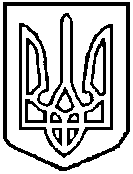 